ÉNONCÉ 1. Le micro-lattice fait partie de quelle famille de matériaux ? ………………………………………………………………………………………………………………………………………………………………………………………………………………………………………………………………………………………………………………………………………………………………………………………………………………………………………………………………2. De quoi s’est-on inspiré pour créer le micro-lattice ? ………………………………………………………………………………………………………………………………………………………………………………………………………………………………………………………………………………………………………………………………………………………………………………………………………………………………………………………………3. Quel est le métal utilisé pour créer cette structure ? ………………………………………………………………………………………………………………………………………………………………………………………………………………………………………………………………………………………………………………………………………………………………………………………………………………………………………………………………4. L’épaisseur d’un cheveu étant d’environ 0,1 mm, quelle est l’épaisseur des tubes de nickel ?………………………………………………………………………………………………………………………………………………………………………………………………………………………………………………………………………………………………………………………………………………………………………………………………………………………………………………………………5. Un cube de 1 m x 1 m x 1 m rempli d’eau ayant une masse de 1000 kg, quelle est celle du même cube rempli de micro-lattice ? ………………………………………………………………………………………………………………………………………………………………………………………………………………………………………………………………………………………………………………………………………………………………………………………………………………………………………………………………6. Quel serait l’avantage d’un tel matériau en aéronautique ? ………………………………………………………………………………………………………………………………………………………………………………………………………………………………………………………………………………………………………………………………………………………………………………………………………………………………………………………………Chapitre 9 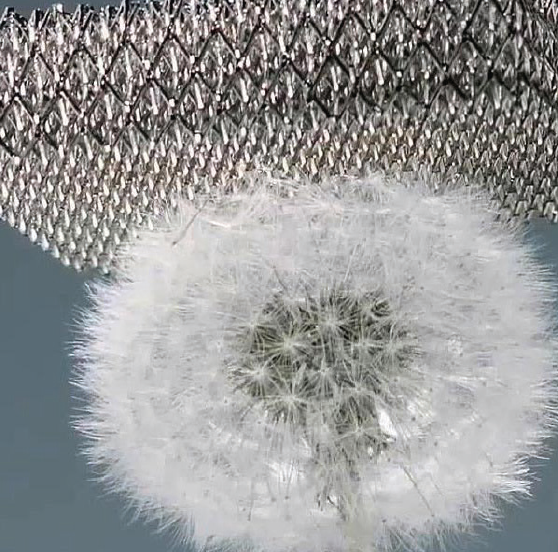 1. Quelles sont les familles de matériaux ?Je me documente – page 190 Document 2 : Le micro-lattice, le poids plume des matériaux